SPECIAL Council Meeting – Monday, January 24, 2022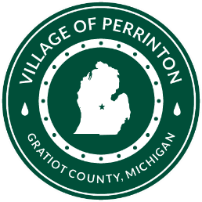 Council Present: Jason Blemaster, Cathy Feighner, Jerilou Gallagher, Jim Mayer, Bob Sali & Rick Wilson Also, Present:  Janell Dunham, Julie Henry & John NeyVisitor:  Dave Nelson, GESA Fire Chief CAOOn January 20, 2022, Fulton Township voted to become an incorporated GESA (Gratiot Emergency Services Authority), so this meeting is to have council to decide to become an incorporated GESA member also.Question asked about the building … Dave stated that the council would have to transfer the building to GESA and that GESA would be the responsible party for trucks, equipment & contents and would be responsible for insuring those items.Dave commented that in the contract that the city of Ithaca holds with GESA, the city leases the building to the authority for $1.00 plus expenses.Dave is hoping to either have a 4- or 6-year millage for the authority.The Village of Perrinton would hold the property of the building.Building maintenance contract Ithaca has with GESA is $150.00 a month ($1,800.00 per year) so Dave is thinking something around that same figure.  Dave mentioned that a door between the bay and where MMR (Ambulance) employees use.1 representative per Township will have a say in on the board.Dave mention that the GESA Board meets quarterly, but with it being fairly new they have meet more than that in the past but hoping quarterly will be the time frame.  MMR Contract – Dave stated that the contract with MMR and the Village of Perrinton would stay with the village.Dave hopes to have a fire chief, deputy chief of operations over the whole authority and then assistant chief, and a couple lieutenants’ for each division.Rick Wilson, made a motion to vote for the fire department to become a member of GESA (Gratiot Emergency Services Authority), seconded by Jim Mayer.  All in favor of joining the authority were:Jason Blemaster, Cathy Feighner, Jerilou Gallagher, Jim Mayer, Bob Sali & Rick Wilson.  Motion carried.All of the above information is what Ithaca Fire and GESA agreed on at the time they joined, however there are things that will be discussed through the process while GESA (Gratiot Emergency Services Authority) attorney drafts the legal contract/documents.No further business, motion to adjourn by Bob Sali, seconded by Jason Blemaster.  Motion carried.